Příloha č. 6 zadávací dokumentace/Příloha č. 2 Smlouvy o díloPopis jednotlivých etap a výletních okruhůTabulka 2: Popis jednotlivých etapTabulka 2: Popis jednotlivých etapTabulka 2: Popis jednotlivých etapTabulka 2: Popis jednotlivých etapTabulka 2: Popis jednotlivých etapTabulka 2: Popis jednotlivých etapTabulka 2: Popis jednotlivých etapTabulka 2: Popis jednotlivých etapEtapa č.Výchozí bodKoncový bodPrůchozí bodyVedeno po turistických trasáchDélka (km)Doba cesty (h)Odkaz na průběh trasy na Mapy.czE1GsengetPrášilyrozcest. Gsenget, Horní Žďánidlažlutá4,21:13 hhttps://mapy.cz/s/cohabafoda E2PrášilyHartmanicerozcest. Formberk, býv. Šerlův dvůr, býv. Rovina, Březník, Dobrá Vodazelená, žlutá, zelená, modrá14,44:19 hhttps://mapy.cz/s/dufuzuzoko E3HartmaniceSušiceKundratice, Palvínov, Annín, Nuzerov, Pátečekmodrá, cyklo 2108, červená16,04:26 hhttps://mapy.cz/s/bedezagoka E4SušiceHoražďoviceChmelná, Čímice, Žichovice, Velké Hydčice zelená, neznačeno, místní zelená22,26:38 hhttps://mapy.cz/s/lepahazata E5HoražďoviceChanoviceSvéradice, Dobrotice, Újezd u Chanoviczelená, neznačeno, cyklo 2161, neznačeno, cyklo 2163, modrá 14,94:19 hhttps://mapy.cz/s/fecujoruzo E6ChanoviceBlatnáSlatina, Kadov, Vrbno, Záboří, Jindřichovice, Blatenkažlutá, neznačeno, cyklo 2161, žlutá, zelená19,75:25 hhttps://mapy.cz/s/durotabeceCELKEMCELKEMCELKEMCELKEMCELKEM91,426:20 hZdroj dat: Terénní šetření, vlastní zpracováníZdroj dat: Terénní šetření, vlastní zpracováníZdroj dat: Terénní šetření, vlastní zpracováníZdroj dat: Terénní šetření, vlastní zpracováníZdroj dat: Terénní šetření, vlastní zpracováníZdroj dat: Terénní šetření, vlastní zpracováníZdroj dat: Terénní šetření, vlastní zpracováníZdroj dat: Terénní šetření, vlastní zpracováníTabulka 3: Popis výletních okruhůTabulka 3: Popis výletních okruhůTabulka 3: Popis výletních okruhůTabulka 3: Popis výletních okruhůTabulka 3: Popis výletních okruhůTabulka 3: Popis výletních okruhůTabulka 3: Popis výletních okruhůVýletní okruh čNázev okruhuPrůchozí bodyVedeno po turistických trasáchDélka (km)Doba cesty (h)Odkaz na průběh trasy na Mapy.czOK1Hartmanice-Dobrá VodaHamižná, Dobrá Voda, Březník, rozc. Rovina, rozc. Karlov – zámeček, rozc. Peklomodrá, zelená, žlutá10,03:17 hhttps://mapy.cz/s/felesejazeOK2Annín - Kašperské HoryAnnín bus, Annín, Radešov, Kašperské Hory, Kašperk rozc., Nový Dvůr, Trnové Dvory, Dolní Dvorce, Bohdašický mlýnžlutá, červená, žlutá, zelená, žlutá16,05:10 hhttps://mapy.cz/s/notozusubeOK3Sušice - SvatoborVrch Anděla Strážce, Krásná vyhlídka, Rok, Divišov, Červené Dvorce, Svatobor, Sušicezelená, místní modrá Cestou nejkrásnějších vyhlídek, červená, místní žlutá Hadí stezka na Svatobor16,85:40 hhttps://mapy.cz/s/pafepusohaOK4Žichovice - Rabí - BuděticeRabí, Budětice, Čepiceneznačeno, žlutá, neznačeno, cyklo 2084, modrá, neznačeno, cyklo 313 Otavská, neznačeno10,03:03 hhttps://mapy.cz/s/cehupelojoOK5Horažďovice – V. HydčiceZářečí, Malé Hydčice, Velké Hydčice, Prácheňzelená, místní zelená9,42:44 hhttps://mapy.cz/s/jameluvakeOK6Chanovicezámek Chanovice, rozhledna, skanzenNS Příroda a lesy Pošumaví2,20:43 hhttps://mapy.cz/s/gerehozoveCELKEMCELKEMCELKEMCELKEM64,420:37 hZdroj dat: Terénní šetření, vlastní zpracování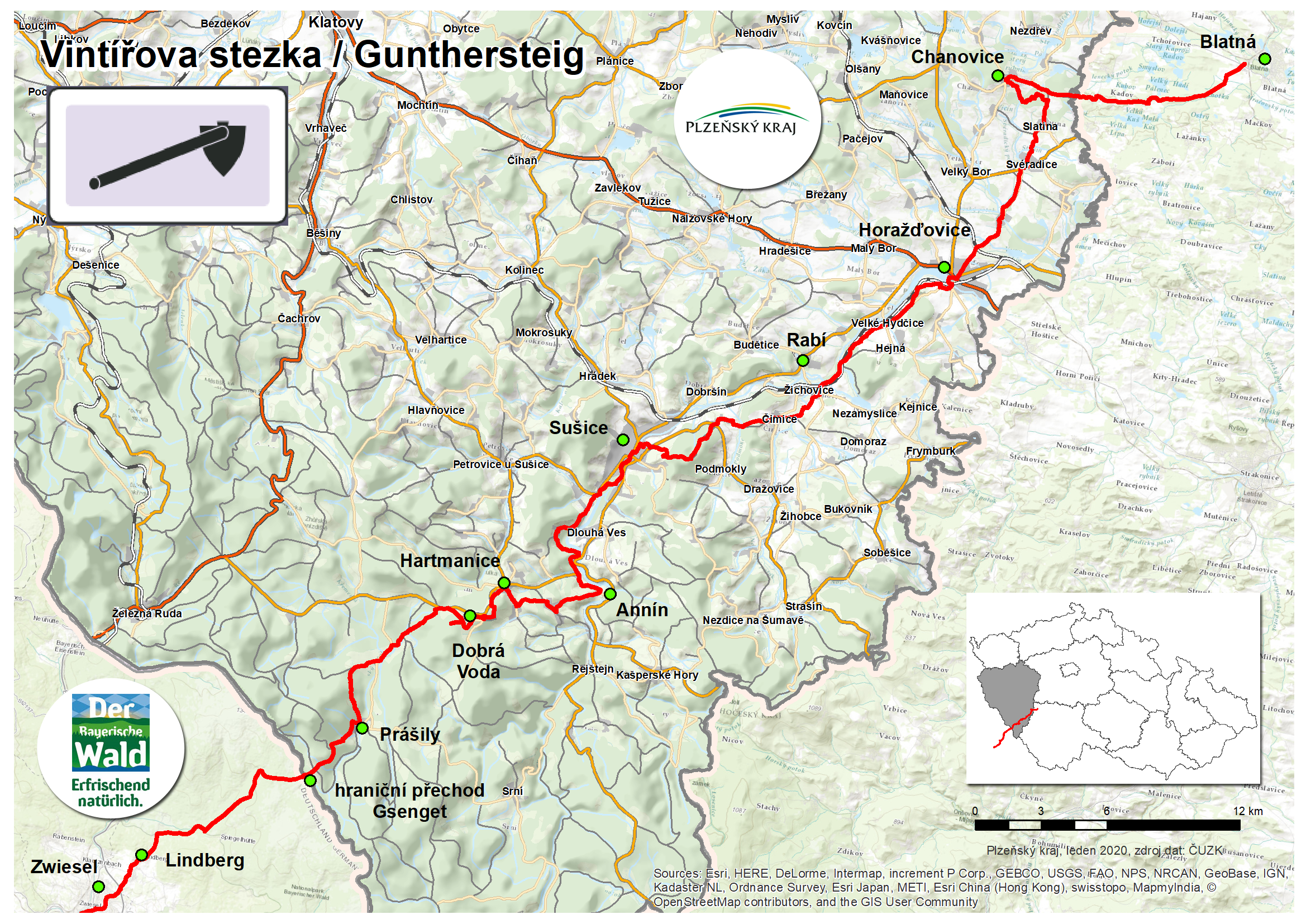 Zdroj dat: Terénní šetření, vlastní zpracováníZdroj dat: Terénní šetření, vlastní zpracováníZdroj dat: Terénní šetření, vlastní zpracováníZdroj dat: Terénní šetření, vlastní zpracováníZdroj dat: Terénní šetření, vlastní zpracováníZdroj dat: Terénní šetření, vlastní zpracování